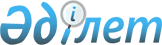 О мерах по улучшению социально-экономической ситуации в Торгайском регионе Костанайской областиПостановление Правительства Республики Казахстан от 26 июля 2000 года N 1109

      В соответствии со статьей 8 Закона Республики Казахстан от 1 апреля 1999 года Z990357_ "О бюджетной системе", в целях дальнейшей стабилизации социально-экономической ситуации в Торгайском регионе Костанайской области, связанной с обеспечением подготовки к отопительному сезону 2000/2001 года, Правительство Республики Казахстан постановляет: 

      1. Приостановить до 25 декабря 2000 года осуществление бюджетных изъятий из областного бюджета Костанайской области в республиканский бюджет. 

      2. Министерству финансов Республики Казахстан: 

      принять меры по реализации пункта 1 настоящего постановления; 

      начиная с 25 декабря 2000 года, производить бюджетные изъятия из областного бюджета Костанайской области в республиканский бюджет в соответствии с пунктом 6 Правил обеспечения периодичности бюджетных изъятий из областных бюджетов, бюджетов городов Астаны и Алматы в республиканский бюджет, утвержденных постановлением Правительства Республики Казахстан от 4 мая 1999 года N 528 P990528_ , до полного взыскания образовавшейся недоплаты по бюджетным изъятиям.     3. Настоящее постановление вступает в силу со дня подписания.     Премьер-Министр  Республики Казахстан      (Специалисты: Мартина Н.А.,                   Умбетова А.М.)
					© 2012. РГП на ПХВ «Институт законодательства и правовой информации Республики Казахстан» Министерства юстиции Республики Казахстан
				